Мы к знаниям все тянемся,Под солнышком растем.И  дружно в классе мы живем!!!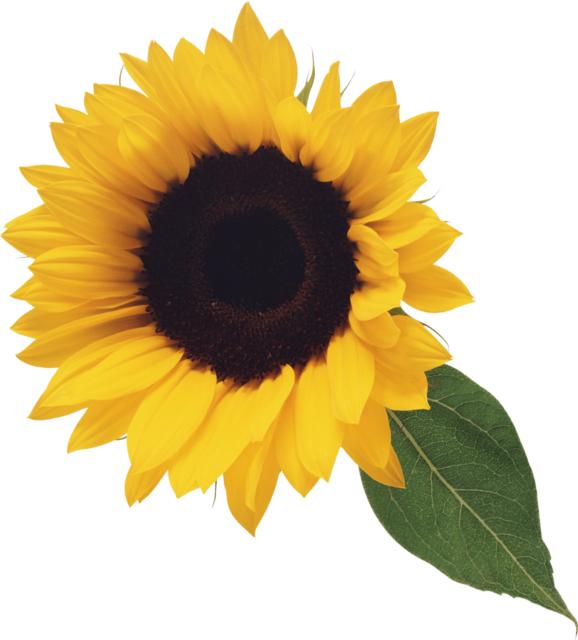 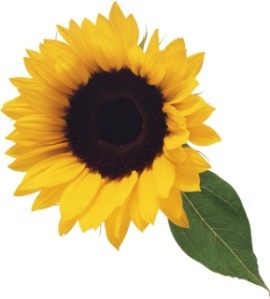 